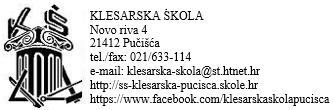 POZIV NA 7 SJEDNICU NASTAVNIČKOG VIJEĆA 14.1.2019 S POČETKOM U 13:15 SATI U ZBORNICI ŠKOLE ČLANOVIMA NASTAVNIČKOG VIJEĆADnevni red NVUsvajanje zapisnika s prošle sjedniceObavijest o planiranju i realizaciji višednevne izvanučioničke nastave (u RH i izvan)Mobilnost učenika u projektu Kamen i drvo – kriteriji i motivacijaRealizacija sati i plan nadoknadeZamolbe Nastavničkom vijećuKadrovske obavijestiRazno                                          Ravnateljica Tamara Plastić